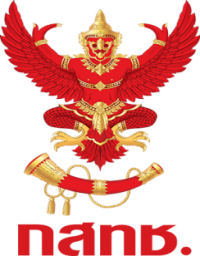 โครงการอบรมการเชิงปฏิบัติการเพื่อเสริมสร้างความรู้ความเข้าใจเกี่ยวกับสภาพปัญหาการรบกวนการใช้งานคลื่นความถี่ในกิจการวิทยุการบินวันศุกร์ที่ 10 ตุลาคม 2557ณ ห้องดอยตุง 2 โรงแรมดุสิต ไอส์แลนด์ รีสอร์ท เชียงราย จังหวัดเชียงราย---------------------------------------------- หมายเหตุ : กำหนดการอาจเปลี่ยนแปลงตามความเหมาะสมเวลาการดำเนินการ8.30 – 9.00 น. - ลงทะเบียน9.00 – 9.15 น.- พิธีเปิดการอบรม9.00 – 10.45 น.- ผู้ประกอบกิจการวิทยุกระจายเสียงที่ได้รับคัดเลือกร่วมบินสำรวจกับเจ้าหน้าที่สำนักงาน กสทช. และเจ้าหน้าที่จากบริษัท วิทยุการบินแห่งประเทศไทย จำกัด เพื่อตรวจสอบหาสถานีวิทยุกระจายเสียงที่แพร่สัญญาณรบกวนการสื่อสารในกิจการวิทยุการบิน9.15 – 10.45 น.บรรยายพิเศษหัวข้อ บทบาทอำนาจหน้าที่ กสทช. ผลกระทบ และแนวทางการแก้ไขปัญหากรณีวิทยุกระจายเสียงรบกวนการใช้งานคลื่นความถี่ในกิจการวิทยุการบิน      โดย พลอากาศตรี ดร.ธนพันธุ์ หร่ายเจริญ รองเลขาธิการ กสทช. สายงานบริหารงานคลื่นความถี่และภูมิภาค10.45 – 11.00 น.- พักรับประทานอาหารว่าง11.00 – 12.00 น.บรรยายและสาธิตหัวข้อ การดูแลและบำรุงรักษาเครื่องส่งวิทยุกระจายเสียงเพื่อมิให้รบกวนกิจการวิทยุการบิน     โดย อ.รังสรรค์ ทองทา รองคณบดีคณะวิศวกรรมศาสตร์ มหาวิทยาลัยเทคโนโลยีสุรนารี12.00 – 13.00 น.พักรับประทานอาหารกลางวัน13.00 – 14.30 น.บรรยายและสาธิตหัวข้อ การดูแลและบำรุงรักษาเครื่องส่งวิทยุกระจายเสียงเพื่อมิให้รบกวนกิจการวิทยุการบิน (ต่อ)14.30 – 14.45 น.พักรับประทานอาหารว่าง14.45 – 15.15 น.บรรยายหัวข้อ แนวทางปฏิบัติการแก้ไขปัญหากรณีวิทยุกระจายเสียงรบกวนการใช้งาน       คลื่นความถี่ในกิจการวิทยุการบิน      โดย นางสาวกัณธิมา วุฒิชาติ ผู้แทนผู้อำนวยการสำนักกฎหมายกระจายเสียงและโทรทัศน์15.30 – 16.30บรรยายหัวข้อ ผลกระทบจากการใช้งานคลื่นความถี่ในกิจการวิทยุกระจายเสียงรบกวนกิจการวิทยุการบินการแสดงความคิดเห็นและแลกเปลี่ยนประสบการณ์ของผู้ประกอบกิจการวิทยุกระจายเสียงที่ได้จากการร่วมบินตรวจสอบสถานีวิทยุกระจายเสียงที่                แพร่สัญญาณรบกวนการสื่อสารในกิจการวิทยุการบิน  โดย นายสมเกียรติ แก้วไชยะ ผู้จัดการงานวิศวกรรม บริษัท วิทยุการบินแห่งประเทศไทย จำกัด16.30 – 17.00 น.พิธีมอบเกียรติบัตรให้แก่ผู้เข้าร่วมอบรม และพิธีปิดการอบรม